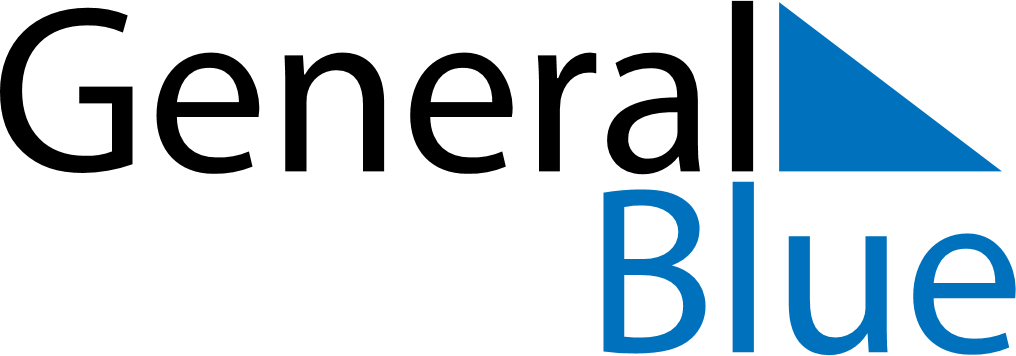 May 2027May 2027May 2027May 2027KosovoKosovoKosovoSundayMondayTuesdayWednesdayThursdayFridayFridaySaturday1Labour Day23456778Orthodox Easter910111213141415Europe Day1617181920212122Feast of the Sacrifice (Eid al-Adha)23242526272828293031